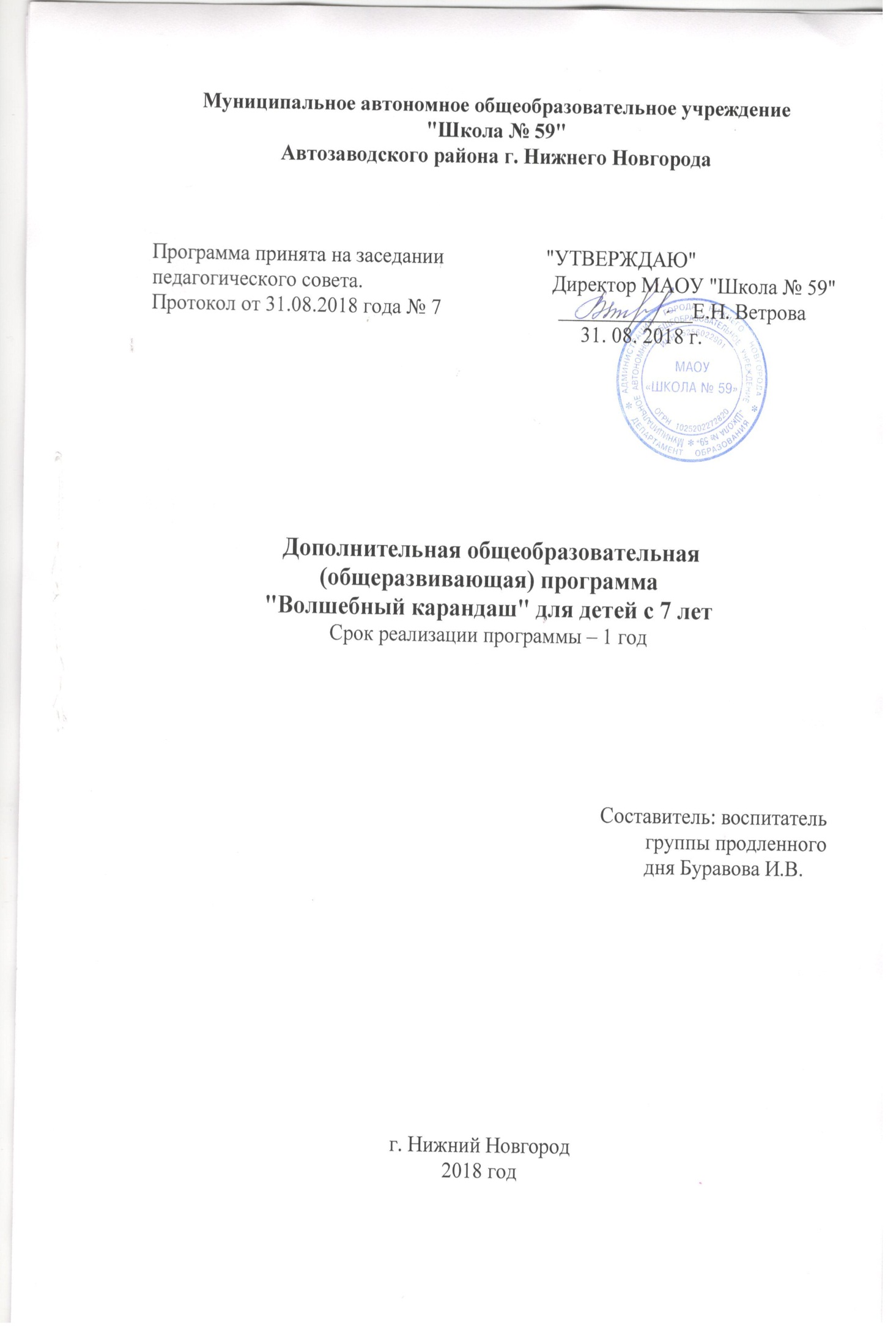 Пояснительная запискаНормативно – правовыми документами программы являются:1.Закон «Об образовании» Российской Федерации.2.Федеральный государственный образовательный стандарт начального общего образования.    3. Концепция духовно-нравственного развития и воспитания личности гражданина России.4.Примерная программа воспитания и социализации обучающихся (начальное общее образование).6. Примерные программы внеурочной деятельности (начальное и основной образование) // под ред. В.А.Горского – М., Просвещение, 20107. Д.В.Григорьев, П.В.Степанов. Внеурочная деятельность школьников. Методический конструктор // пособие для учителя - М., Просвещение, 2010 8. Перечень поручений Президента РФ по реализации Послания Президента РФ Федеральному собранию РФ от 22.11.2008г. №ПР-2505 в части реализации национальной образовательной инициативы «Наша новая школа».9. Национальная образовательная инициатива «Наша новая школа».10. Приказ Министерства образования и науки Российской Федерации «Об утверждении и введении в действие Федерального Государственного образовательного стандарта начального общего образования», от 06.10.2009, №373;Программа  разработана на основе  авторской программы «АдекАРТ» (школа акварели) М.С.Митрохиной и типовых программ по изобразительному искусству. Является модифицированной.Программа «Волшебный карандаш» является программой художественного направления.Актуальность программы обусловлена тем, что происходит сближение содержания программы с требованиями жизни. В настоящее время возникает необходимость в новых подходах к преподаванию эстетических искусств, способных решать современные задачи эстетического восприятия и развития личности в целом. В системе эстетического воспитания подрастающего поколения особая роль принадлежит изобразительному искусству. Умение видеть и понимать красоту окружающего мира  способствует воспитанию культуры чувств, развитию художественно-эстетического вкуса, трудовой и творческой активности, воспитывает целеустремленность, усидчивость, чувство взаимопомощи, дает возможность творческой самореализации личности.Общая характеристика курсаПрограмма направлена на то, чтобы через труд и искусство приобщить детей к творчеству.    Программа  предполагает в большом объёме творческую деятельность, связанную с наблюдением окружающей жизни. Занятия художественно- практической деятельностью, знакомство с произведениями декоративно – прикладного искусства решают не только частные задачи художественного воспитания, но и более глобальные – развивают интеллектуально – творческий потенциал ребёнка. Практическая деятельность ребёнка направлена на отражение доступными для его возраста художественными средствами своего видения окружающего мира.Основными видами художественной  деятельности учащихся являются:-  художественное восприятие, -  информационное ознакомление, - изобразительная деятельность, - художественная коммуникация (рассуждения об увиденном, подбор литературных произведений, исполнение поэтических произведений, тематически связанных с изучаемым материалом, прослушивание и исполнение музыкальных произведений), т. е. использование всего объёма художественно – творческого опыта младшего школьника на уроках русского языка, литературного чтения, изобразительного искусства и художественного труда, музыки, и дальнейшее накопление этого опыта.- выполняются зарисовки, иллюстрации, эскизы орнаментов, подбор цветов, элементов украшений.Принцип построения программы:На занятиях предусматривается деятельность, создающая условия для творческого развития воспитанников на различных возрастных этапах и учитывается дифференцированный подход, зависящий от степени одаренности и возраста воспитанников. Этапы программы:ознакомительный – 1 год обучения для обучающихся 6–7лет; Основные дидактические принципы программы: доступность и наглядность, последовательность и систематичность обучения и воспитания, учет возрастных и индивидуальных особенностей детей. Например, в группе первого года обучения дети  выполняют  творческие задания, в группе второго года – тоже, но на более сложном творческом и техническом уровне, оттачивая свое мастерство, исправляя ошибки. Обучаясь по программе, дети проходят путь от простого к сложному, с учётом возврата к пройденному материалу на новом, более сложном творческом уровне.Отличительные особенности данной образовательной программы от уже существующих в этой области заключаются в том, что программа ориентирована на применение широкого комплекса различного дополнительного материала по изобразительному искусству.Программой предусмотрено, чтобы каждое занятие было направлено на овладение основами изобразительного искусства, на приобщение обучающихся к активной познавательной и творческой работе. Процесс обучения изобразительному искусству строится на единстве активных и увлекательных методов и приемов учебной работы, при которой в процессе усвоения знаний, законов и правил изобразительного искусства у школьников развиваются творческие начала.Образовательный процесс имеет ряд преимуществ:занятия в свободное время;обучение организовано на добровольных началах всех сторон (обучающиеся, родители, педагоги);обучающимся предоставляется возможность удовлетворения своих интересов и сочетания различных направлений и форм занятия;Цели и задачи реализации программы: Цель:  раскрытие творческого потенциала ребёнка художественно – изобразительными средствами.Задачи: воспитательная – формировать эмоционально-ценностное отношение к окружающему миру через художественное творчество, восприятие духовного опыта человечества – как основу  приобретения личностного опыта и самосозидания;художественно-творческая – развивать творческие способности, фантазию и воображение, образное мышление, используя игру  цвета и фактуры, нестандартные приемы и решения в реализации творческих идей;техническая – осваивать практические приемы и навыки изобразительного мастерства (рисунка, живописи и композиции).Формы и методы работы:Формы:  Одно из главных условий успеха обучения и развития творчества обучающихся – это индивидуальный подход к каждому ребенку. Важен и принцип обучения и воспитания  в коллективе. Он предполагает сочетание коллективных, групповых, индивидуальных форм организации на занятиях. Коллективные задания вводятся в программу с целью формирования опыта общения и чувства коллективизма. Результаты коллективного художественного труда обучающихся находят применение в оформлении кабинетов, мероприятий, коридоров. Кроме того, выполненные на занятиях художественные работы используются  как подарки для родных, друзей, ветеранов войны и труда. Общественное положение результатов художественной деятельности школьников имеет большое значение в воспитательном процессе. Основные методы и технологии:Для качественного развития творческой деятельности юных художников программой предусмотрено: Предоставление обучающемуся свободы в выборе деятельности, в выборе способов работы, в выборе тем.Система постоянно усложняющихся заданий с разными  вариантами сложности позволяет  овладевать приемами творческой работы всеми обучающимися.В каждом задании предусматривается  исполнительский и творческий компонент.Создание увлекательной, но не развлекательной атмосферы занятий. Наряду с элементами творчества необходимы трудовые усилия.Создание ситуации успеха, чувства удовлетворения от процесса деятельности.Объекты творчества  обучающихся имеют значимость для них самих и для общества.Обучающимся предоставляется возможность выбора художественной формы, художественных средств выразительности. Они приобретают опыт художественной деятельности в графике, живописи. В любом деле нужна «золотая середина». Если развивать у ребенка только фантазию или учить только копировать, не связывая эти задания с грамотным выполнением работы, значит, в конце концов, загнать ученика в тупик. Поэтому, традиционно совмещаются правила рисования с элементами фантазии.Теоретические знания по всем разделам программы даются на самых первых занятиях, а затем закрепляются в практической работе.Практические занятия и развитие художественного восприятия представлены в программе в их содержательном единстве. Применяются такие методы, как репродуктивный  (воспроизводящий); иллюстративный  (объяснение сопровождается демонстрацией наглядного материала); проблемный (педагог ставит проблему и вместе с детьми ищет пути её решения); эвристический (проблема формулируется детьми, ими и предлагаются способы её решения).Среди методов такие, как беседа, объяснение, лекция, игра, конкурсы, выставки, праздники, эксперименты, а также групповые, комбинированные, чисто практические занятия.  Некоторые занятия проходят в форме самостоятельной работы (постановки натюрмортов, пленэры), где  стимулируется самостоятельное творчество. К самостоятельным относятся также итоговые работы по результатам прохождения каждого блока, полугодия и года. В начале каждого занятия несколько минут отведено теоретической беседе, завершается занятие просмотром работ и их обсуждением. В период обучения происходит постепенное усложнение материала. Широко применяются занятия по методике, мастер-классы, когда педагог вместе с обучающимися выполняет живописную работу, последовательно комментируя все стадии ее выполнения, задавая наводящие и контрольные вопросы по ходу выполнения работы, находя ученические ошибки и подсказывая пути их исправления. Наглядность является самым прямым путём обучения в любой области, а особенно в изобразительном искусстве.Описание места учебного курсаПрограмма ориентирована на учащихся 1х классов.Количество часов       Программа рассчитана на– 33 ч.. и предполагает равномерное распределение этих часов по неделям и проведение регулярных еженедельных занятий со школьниками - 1ч в неделю. Продолжительность одного занятия:  в 1 классе -  30  - 35 минут(1 полугодие); –  45 минут  (2 полугодие)    Планируемые личностные, метапредметные и предметные результаты освоения курса1-й классЛичностные результаты:осознавать роль художественного искусства в жизни людей; эмоционально «проживать» красоту художественных произведений, выражать свои эмоции; понимать эмоции других людей, сочувствовать, сопереживать; высказывать  своё отношение к художественным произведениям, к творчеству своих товарищей, своему творчеству. Метапредметне результаты Регулятивные УУД:определять и формулировать цель деятельности  с помощью учителя;  учиться высказывать своё предположение (версию) на основе работы с материалом; учиться работать по предложенному учителем плану Познавательные УУД:находить ответы на вопросы в  иллюстрациях; делать выводы в результате совместной работы класса и учителя; Коммуникативные УУД:оформлять свои мысли в устной и художественной форме (на уровне рассказа, художественного изображения);  понимать художественную речь других, понимать то,  что хочет сказать художник своим произведением; учиться работать в паре, группе; выполнять различные роли (лидера, исполнителя). Содержание.1 класс - «Радужный мир»Мир маленького человека красочный, эмоциональный. Для этого возраста органичны занятия изобразительным искусством. Для ребёнка 6 – 7 лет необходим определённый уровень графических навыков, важно научиться чувствовать цвет. Программа состоит из теоретической и практической частей.Теоретическая часть:Знакомство с различными художественными материалами, приёмами работы с ними. Основы цветоведения. Основные цвета. Смешение цветов. Холодные цвета.Художественный язык изобразительного искусства: линия, пятно, штрих, мазок.Беседы ознакомительного характера по истории искусства в доступной формеЗаочные экскурсии по музеям и выставочным залам нашей страны и мира.Знакомство с творчеством лучших художников нашей страны и мира.Тематическое планирование программы внеурочной деятельности "Волшебный карандаш"1-й класс   «Радужный мир» Тематическое планирование Основные требования к знаниям и умениямучащихся к концу1-го классаОбучающиеся должны знать: названия основных и составных цветов;понимать значение терминов: краски, палитра, композиция, художник, линия, орнамент; аппликация, симметрия, асимметрия, композиция, силуэт, пятно,  роспись;изобразительные основы декоративных элементов;материалы и технические приёмы оформления;названия инструментов, приспособлений.Обучающиеся должны уметь:пользоваться инструментами: карандашами, кистью, палитрой;полностью использовать площадь листа, крупно изображать предметы;подбирать краски в соответствии с настроением рисунка;владеть основными навыками использования красного, жёлтого, синего цветов их смешением;моделировать художественно  выразительные формы геометрических и растительных форм;пользоваться материалами.Оценка эффективности реализации программы1. Конкурсы рисунков к общешкольным мероприятиям.2. Участие в школьных конкурсах.4. Участие в районных конкурсах.5.  Портфолио достижений школьникаУчебно-методическое  и материально-техническое обеспечение ЛитератураГерчук  Ю.Я.  Что такое орнамент? – М.,1998г.Компанцева Л.В. Поэтический образ природы в детском рисунке. – М.,1985г.Маслов Н.Я. Пленэр. – М.,1989г.Межуева Ю.А. Сказочная гжель. –  М.,2003г.Неменский Б.М. Мудрость красоты: о проблемах эстетического воспитания. – М.,1987г.Нестеренко О.И. Краткая энциклопедия дизайна. – М.,1994г.Одноралов Н.В. «Материалы, инструменты и оборудование в изобразительном искусстве. – М.,1983г. Орлова Л.В. Хохломская роспись. – М.,1998г.Основы декоративного искусства в школе. Под ред. Б.В. Нешумова, Е.Д.Щедрина.– М., 1981г.Программно – методические материалы. Изобразительное искусство.Сост. В.С.Кузин.Сокольникова Н.М. Изобразительное искусство и методика его преподавания в начальной школе. – М., .Сокольникова Н. М. Основы живописи. Обнинск. 1996г.Сокольникова Н. М. Основы композиции. Обнинск, 1996г.Сокольникова Н. М. Основы рисунка. Обнинск, .Стасевич В.Н. Пейзаж: картина и действительность. – М., 1978г.Хворостов А.С. Декоративно – прикладное искусство в школе. – М..1988г.Энциклопедический словарь юного художника. – М.,1983г.          18.Энциклопедия мирового искусства «Шедевры русской живописи». «Белый город». 2006г.         19. Журнал «Начальная школа»         20. «Начальная школа» - журнал   и  приложение к газете « Первое сентября»         21. В.С. Кузин   «Изобразительное искусство». Рабочие тетради 1-4 кл. «Дрофа».2004г.22. В.С. Бадаев «Русская кистевая роспись». М: «Владос». 2007г  Печатные пособия:Таблицы к основным разделам  материала по изобразительному искусству, содержащегося в стандарте начального образования.Репродукции картин. Технические средства обучения:Классная доска с набором  приспособлений для крепления таблиц, постеров и картинок.Телевизор (по возможности).Компьютер.Сканер Принтер  Фотокамера цифровая  ЭОРы: . Единая коллекция цифровых образовательных ресурсов: http://school-collektion.edu/ru Сайт «Я иду на урок русского языка» и электронная версия газеты «Русский язык»: http://www.rus.1september.ru Коллекция «Мировая художественная культура»: http://www.art.september.ru Музыкальная коллекция Российского общеобразовательного портала: http://www.musik.edu.ru Журнал «Начальная школа»: www.openworld/school Газета «1 сентября»: www.1september.ru№Тема занятияКол-во часовСодержание занятия1«Знакомство с королевой Кисточкой». 1Урок-игра.  Условия безопасной работы. (Введение в образовательную программу.)2 «Что могут краски?» 1Изобразительные свойства акварели. Основные цвета. Смешение красок. Радуга.3«Изображать можно пятном». 1Акварель, отработка приёма рисования кругов в разных направлениях. Плавное движение. Раскрасить приёмом «размыть пятно».4«Изображать можно пятном».. 1Кляксография в чёрном цвете. Превратить пятно в зверушку5«Осень. Листопад». 1Смешение теплых цветов. Акварель. Отработка приёма: примакивание кисти боком, от светлого к тёмному.  Беседа на тему «Осень» с использованием иллюстративного материала. Творчество великих художников.6«Силуэт дерева». 1Передача в рисунках формы, очертания и цвета изображаемых предметов. Изображение дерева  с натуры.7. «Грустный дождик». 1Образ дождя, ограниченная палитра. Акварель. Беседа о передаче чувств через иллюстративный материал.8.«Изображать можно в объёме». 1Превратить комок пластилина в птицу. Лепка.9Обзорная экскурсия «Здравствуй, мир!»1Наблюдение за окружающим: неживой природой, людьми, жизнью животных и птиц. Обсуждение увиденного.10«Красоту нужно уметь замечать». 1Изображение спинки ящерки. Красота фактуры и рисунка. Знакомство с техникой одноцветной монотипии.11 «Узоры снежинок». 1Ритм. Орнамент в круге. Гуашь. Отработка приёма: смешение цвета  с белилами.12Рисуем дерево тампованием. 1Создание творческие работы на основе собственного  замысла с использованием художественных материалов.13«Зимний лес». 1Характер деревьев. Ограниченная палитра. Изобразительные свойства гуаши.14 «Портрет Снегурочки». 1Пропорции человеческого лица. Холодные цвета. Урок – игра: общение по телефону.15«К нам едет Дед Мороз».. 1Фигура человека в одежде. Контраст тёплых и холодных цветов. Урок – игра: общение по телефону16«Снежная птица зимы».. 1Холодная гамма цветов. Гуашь. Орнаментальная композиция17«Дом снежной птицы». 1Ритм геометрических пятен. Отработка приема в декоре дома – линия зигзаг.18 «Ёлочка – красавица». 1Впечатления о прошедшем празднике. Творческая работа. Свободный выбор материала.18«Кто живёт под снегом». 1Урок – игра  на развитие воображения. Холодные и тёплые цвета. Гуашь, акварель (по выбору).19 «Красивые рыбы». 1Гуашь..Отработка приёма – волнистые линии. Закрепление навыка – примакивание кистью. Беседа с показом иллюстративного и природного материала20«Мы в цирке». 1Ритм цветовых геометрических пятен. Гуашь. Основные цвета. Рисуем и играем.21«Волшебная птица весны». 1Тёплая палитра. Гуашь. Пятно, линия, точка.22«Моя мама». 1Творческая работа. Беседа с показом детских работ, иллюстраций по иконописи.23«Цветы и травы» 1Изобразительные свойства графических материалов: фломастеров, мелков. Ритм пятен и линий. Игра  «Мы.– гномики».24«Цветы и бабочки». 1Декоративное рисование. Композиция в круге. Гуашь.  25«Орнамент из цветов, листьев и  бабочек для украшения коврика». 1Понятие «стилизация», переработка природных форм  в декоративно-обобщенные.26«Моя семья»1Творческая работа. Беседа с показом детских работ. Рассказы детей о своей семье.27«Веселые фигуры»Ритм цветовых геометрических пятен. Гуашь. Основные цвета. Рисуем и играем.28«Домашние питомцы»1Рисование натюрморта29«Победителям –Слава!1Творческая работа. Беседа о великом Дне 9 мая, о героизме защитников родины в дни Вов.30«Весенняя клумба»1Тёплая палитра. Гуашь. Рисование первых весенних цветов.31 «Веселая игра» 1Урок-игра. Творческая работа. Беседа с показом детских работ. Рассказы детей о любимых играх.32«Лето, здравствуй!»1Фантазия . Творческая работа. 33«Маленькая галерея»1Заключительное занятие: выставка работ, награждение активных кружковцев